United Nations Development Programme 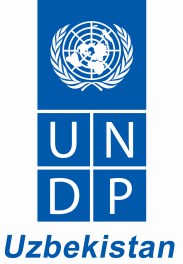 Birlashgan Millatlar Tashkiloti Taraqqiyot Dasturi ДОПОЛНЕНИЕ № 1К ЗАПРОСУ НА ПРЕДОСТАВЛЕНИЕ КОММЕРЧЕСКОГО ПРЕДЛОЖЕНИЯ НА ПОСТАВКУ ТОВАРОВ С НИЗКОЙ СТОИМОСТЬЮНастоящее Дополнение вносится к Запросу на коммерческое предложение RFQ/052/19 от 30 августа 2019 года на «Тендер на поставку материалов/оборудования для оснащения солнечного био-тепличного комплекса на основе оригинальной технологии нагрева почвы в холодный период года с низкими затратами».Вносимые изменения являются следующими: «Количество запрашиваемого товара» в строках 1, 2 и 3 читать в отредактированном формате, согласно Приложения № 1 (ниже), которое является неотъемлемой частью Дополнения № 1.Все Дополнения к Запросу на коммерческое предложение RFQ/052/19 являются его неотъемлемой частью, и все участники должны соблюдать требованиям, внесенные такими дополнениями. Любое отклонение от требований, внесенные дополнениями к настоящему Запросу на коммерческое предложение, может привести к рассмотрению предложения как не отвечающим требованиям и снятию от дальнейшей оценки. Все остальные пункты и условия Запроса на коммерческое предложение RFQ/052/19 остаются без изменений.ПРИЛОЖЕНИЕ 1Дата: 11 сентября 2019г.Касательно: RFQ/052/19 – Тендер на поставку материалов/оборудования для оснащения солнечного био-тепличного комплекса на основе оригинальной технологии нагрева почвы в холодный период года с низкими затратами# ТОВАРАОПИСАНИЕ ТОВАРАЕДИНИЦА ИЗМЕРЕНИЯКОЛИЧЕСТВОЦЕНА В [ВАЛЮТА] (БЕЗ НДС)ЦЕНА В [ВАЛЮТА] (БЕЗ НДС)Укажите детали требуемых товаровЦена за единицуИтоговая цена1Подготовка земельного участка для теплицы площадью 2000 м2 (углубление грунта под теплицей на глубину от 50 до 70 см.)м220002Работы по «утеплению» почвы под теплицей 2000 м2 с использованием щебня разной фракции (в том числе клинец) и пескам220003Установка био-тепличной системы на площади 2000 м2м22000